EKLER:1-Diploma Fotokopisi2-Kimlik Fotokopisi3-KPSS Sonuç Belgesi4-Askerlik Durum Belgesi5-Sağlık Raporu (Aile Hekimliğinden Alınabilir)6- Vesikalık fotoğraf 2 adet7-Adli sicil Belgesi (e-devlet üzerinden alınabilir)8-CVANKARA AİLE VE SOSYAL POLİTİKALAR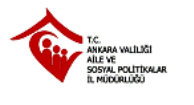 İL MÜDÜRLÜĞÜANKARA AİLE VE SOSYAL POLİTİKALARİL MÜDÜRLÜĞÜANKARA AİLE VE SOSYAL POLİTİKALARİL MÜDÜRLÜĞÜANKARA AİLE VE SOSYAL POLİTİKALARİL MÜDÜRLÜĞÜANKARA AİLE VE SOSYAL POLİTİKALARİL MÜDÜRLÜĞÜDANIŞMA YÖNLENDİRME/ASDEP GÖREVLİSİ BAŞVURU FORMUDANIŞMA YÖNLENDİRME/ASDEP GÖREVLİSİ BAŞVURU FORMUDANIŞMA YÖNLENDİRME/ASDEP GÖREVLİSİ BAŞVURU FORMUDANIŞMA YÖNLENDİRME/ASDEP GÖREVLİSİ BAŞVURU FORMUDANIŞMA YÖNLENDİRME/ASDEP GÖREVLİSİ BAŞVURU FORMUT.C.KİMLİK NOFotoğrafADI SOYADIFotoğrafDOĞUM YERİ/ TARİHİFotoğrafCİNSİYETFotoğrafİLETİŞİM BİLGİLERİİLETİŞİM BİLGİLERİİLETİŞİM BİLGİLERİİLETİŞİM BİLGİLERİFotoğrafİKAMETGAH ADRESİCEP TELFONUE-MAİL ADRESİMEZUN OLUNAN ÜNİVERSİTE/BÖLÜM*YÖK tarafından denkliği bulunanlar kabil edilecektir.ASKERLİK DURUMU YAPTI                  YAPMADI                   MUAF                      TECİLLİ(EN AZ 1 YIL) YAPTI                  YAPMADI                   MUAF                      TECİLLİ(EN AZ 1 YIL) YAPTI                  YAPMADI                   MUAF                      TECİLLİ(EN AZ 1 YIL) YAPTI                  YAPMADI                   MUAF                      TECİLLİ(EN AZ 1 YIL)ASKERLİK DURUMUSAĞLIK DURUMU657 sayılı Devlet Memurları Kanunun 53.maddesi hükümleri saklı kalmak şartıyla görevini devamlı yapmasına engel fiziksel ve akıl hastalığı olmadığını, yurdun her yerinde görev yapmaya her türlü iklim ve yolculuk şartlarında seyahat etme engelimin bulunmadığını beyan ederim.657 sayılı Devlet Memurları Kanunun 53.maddesi hükümleri saklı kalmak şartıyla görevini devamlı yapmasına engel fiziksel ve akıl hastalığı olmadığını, yurdun her yerinde görev yapmaya her türlü iklim ve yolculuk şartlarında seyahat etme engelimin bulunmadığını beyan ederim.657 sayılı Devlet Memurları Kanunun 53.maddesi hükümleri saklı kalmak şartıyla görevini devamlı yapmasına engel fiziksel ve akıl hastalığı olmadığını, yurdun her yerinde görev yapmaya her türlü iklim ve yolculuk şartlarında seyahat etme engelimin bulunmadığını beyan ederim.657 sayılı Devlet Memurları Kanunun 53.maddesi hükümleri saklı kalmak şartıyla görevini devamlı yapmasına engel fiziksel ve akıl hastalığı olmadığını, yurdun her yerinde görev yapmaya her türlü iklim ve yolculuk şartlarında seyahat etme engelimin bulunmadığını beyan ederim.KPSS P3 PUANI(En az 60 puan)2015 KPSS P3 Puanı2015 KPSS P3 PuanıKPSS P3 PUANI(En az 60 puan)2016 KPSS P3 Puanı2016 KPSS P3 Puanı2017 KPSS P3 Puanı2017 KPSS P3 PuanıBÖLÜMSosyal Hizmet     Psikoloji     Sosyoloji     Çocuk Gelişimi   Psk.Dnş.Rhb. A.ve Tük.Bilm.Sosyal Hizmet     Psikoloji     Sosyoloji     Çocuk Gelişimi   Psk.Dnş.Rhb. A.ve Tük.Bilm.Sosyal Hizmet     Psikoloji     Sosyoloji     Çocuk Gelişimi   Psk.Dnş.Rhb. A.ve Tük.Bilm.Sosyal Hizmet     Psikoloji     Sosyoloji     Çocuk Gelişimi   Psk.Dnş.Rhb. A.ve Tük.Bilm.BÖLÜMDİĞER KOŞULLARTürk Vatandaşı olduğumu, Kamu haklarından mahrum bulunmadığımı, Türk Ceza Kanununun 53’üncü maddesinde belirtilen süreler geçmiş olsa bile; kasten işlenen bir suçtan dolayı bir yıl veya daha fazla süreyle hapis cezasına ya da affa uğramış olsa bile devletin güvenliğine karşı suçlar, zimmet, irtikap, rüşvet, hırsızlık, dolandırıcılık, sahtecilik, güveni kötüye kullanma, hileli iflas, ihaleye fesat karıştırma, edimin ifasına fesat karıştırma, suçtan kaynaklanan malvarlığı değerlerini aklama veya kaçakçılık suçlarından hakkımda soruşturma veya kovuşturma olmadığını beyan ederim. * Bu kapsamda işe alım esnasında veya işe başladıktan sonra güvenlik soruşturmasında bu maddeye aykırı bir suç tespit edildiğinde iş akdi fesh edilir. Türk Vatandaşı olduğumu, Kamu haklarından mahrum bulunmadığımı, Türk Ceza Kanununun 53’üncü maddesinde belirtilen süreler geçmiş olsa bile; kasten işlenen bir suçtan dolayı bir yıl veya daha fazla süreyle hapis cezasına ya da affa uğramış olsa bile devletin güvenliğine karşı suçlar, zimmet, irtikap, rüşvet, hırsızlık, dolandırıcılık, sahtecilik, güveni kötüye kullanma, hileli iflas, ihaleye fesat karıştırma, edimin ifasına fesat karıştırma, suçtan kaynaklanan malvarlığı değerlerini aklama veya kaçakçılık suçlarından hakkımda soruşturma veya kovuşturma olmadığını beyan ederim. * Bu kapsamda işe alım esnasında veya işe başladıktan sonra güvenlik soruşturmasında bu maddeye aykırı bir suç tespit edildiğinde iş akdi fesh edilir. Türk Vatandaşı olduğumu, Kamu haklarından mahrum bulunmadığımı, Türk Ceza Kanununun 53’üncü maddesinde belirtilen süreler geçmiş olsa bile; kasten işlenen bir suçtan dolayı bir yıl veya daha fazla süreyle hapis cezasına ya da affa uğramış olsa bile devletin güvenliğine karşı suçlar, zimmet, irtikap, rüşvet, hırsızlık, dolandırıcılık, sahtecilik, güveni kötüye kullanma, hileli iflas, ihaleye fesat karıştırma, edimin ifasına fesat karıştırma, suçtan kaynaklanan malvarlığı değerlerini aklama veya kaçakçılık suçlarından hakkımda soruşturma veya kovuşturma olmadığını beyan ederim. * Bu kapsamda işe alım esnasında veya işe başladıktan sonra güvenlik soruşturmasında bu maddeye aykırı bir suç tespit edildiğinde iş akdi fesh edilir. Türk Vatandaşı olduğumu, Kamu haklarından mahrum bulunmadığımı, Türk Ceza Kanununun 53’üncü maddesinde belirtilen süreler geçmiş olsa bile; kasten işlenen bir suçtan dolayı bir yıl veya daha fazla süreyle hapis cezasına ya da affa uğramış olsa bile devletin güvenliğine karşı suçlar, zimmet, irtikap, rüşvet, hırsızlık, dolandırıcılık, sahtecilik, güveni kötüye kullanma, hileli iflas, ihaleye fesat karıştırma, edimin ifasına fesat karıştırma, suçtan kaynaklanan malvarlığı değerlerini aklama veya kaçakçılık suçlarından hakkımda soruşturma veya kovuşturma olmadığını beyan ederim. * Bu kapsamda işe alım esnasında veya işe başladıktan sonra güvenlik soruşturmasında bu maddeye aykırı bir suç tespit edildiğinde iş akdi fesh edilir. Türk Vatandaşı olduğumu, Kamu haklarından mahrum bulunmadığımı, Türk Ceza Kanununun 53’üncü maddesinde belirtilen süreler geçmiş olsa bile; kasten işlenen bir suçtan dolayı bir yıl veya daha fazla süreyle hapis cezasına ya da affa uğramış olsa bile devletin güvenliğine karşı suçlar, zimmet, irtikap, rüşvet, hırsızlık, dolandırıcılık, sahtecilik, güveni kötüye kullanma, hileli iflas, ihaleye fesat karıştırma, edimin ifasına fesat karıştırma, suçtan kaynaklanan malvarlığı değerlerini aklama veya kaçakçılık suçlarından hakkımda soruşturma veya kovuşturma olmadığını beyan ederim. * Bu kapsamda işe alım esnasında veya işe başladıktan sonra güvenlik soruşturmasında bu maddeye aykırı bir suç tespit edildiğinde iş akdi fesh edilir.       Yukarıda yazılan bilgilerin doğruluğunu, başvuru şartlarındaki tüm yükümlülükleri yerine getireceğimi, idare tarafından talep edilen başvuru ile ilgili tüm belgelerin aslını ya da onaylı suretlerini 2 (iki) iş günü içerisinde teslim edeceğimi, bu doğrultuda başvurumun değerlendirilmesini arz ederim.                                                                                                             …/…/2017                                                                                                              Adı Soyadı                                                                                                                  İmza      Yukarıda yazılan bilgilerin doğruluğunu, başvuru şartlarındaki tüm yükümlülükleri yerine getireceğimi, idare tarafından talep edilen başvuru ile ilgili tüm belgelerin aslını ya da onaylı suretlerini 2 (iki) iş günü içerisinde teslim edeceğimi, bu doğrultuda başvurumun değerlendirilmesini arz ederim.                                                                                                             …/…/2017                                                                                                              Adı Soyadı                                                                                                                  İmza      Yukarıda yazılan bilgilerin doğruluğunu, başvuru şartlarındaki tüm yükümlülükleri yerine getireceğimi, idare tarafından talep edilen başvuru ile ilgili tüm belgelerin aslını ya da onaylı suretlerini 2 (iki) iş günü içerisinde teslim edeceğimi, bu doğrultuda başvurumun değerlendirilmesini arz ederim.                                                                                                             …/…/2017                                                                                                              Adı Soyadı                                                                                                                  İmza      Yukarıda yazılan bilgilerin doğruluğunu, başvuru şartlarındaki tüm yükümlülükleri yerine getireceğimi, idare tarafından talep edilen başvuru ile ilgili tüm belgelerin aslını ya da onaylı suretlerini 2 (iki) iş günü içerisinde teslim edeceğimi, bu doğrultuda başvurumun değerlendirilmesini arz ederim.                                                                                                             …/…/2017                                                                                                              Adı Soyadı                                                                                                                  İmza      Yukarıda yazılan bilgilerin doğruluğunu, başvuru şartlarındaki tüm yükümlülükleri yerine getireceğimi, idare tarafından talep edilen başvuru ile ilgili tüm belgelerin aslını ya da onaylı suretlerini 2 (iki) iş günü içerisinde teslim edeceğimi, bu doğrultuda başvurumun değerlendirilmesini arz ederim.                                                                                                             …/…/2017                                                                                                              Adı Soyadı                                                                                                                  İmzaFormu Teslim Alan   Formu Teslim Alan   Adı Soyadı      Adı Soyadı      İmzaİmza